ΘΕΜΑ:  Ορισμός εξεταστικών κέντρων και κατανομή σε αυτά των υποψηφίων των επαναληπτικών πανελλαδικών εξετάσεων ΓΕΛ έτους 2017. Έχοντας υπόψη: Τις διατάξεις της παραγράφου 1 του άρθρου 4 της αριθμ Φ253.2/92419/Α5 Υπουργικής Απόφασης «Καθορισμός οργάνωσης και τρόπου διεξαγωγής επαναληπτικών πανελλαδικών εξετάσεων μαθημάτων έτους 2017» (ΦΕΚ 1937 Β’ /6-6-2017),ΑποφασίζουμεΟρίζουμε τα εξεταστικά κέντρα και την κατανομή σε αυτά των υποψηφίων των επαναληπτικών πανελλαδικών εξετάσεων ΓΕΛ έτους 2017 ως ακολούθως :1) Εξεταστικά Κέντρα ορίζονται σε Αττική και Θεσσαλονίκη. Ειδικότερα, στην Αττική, ως Εξεταστικό Κέντρο ορίζεται το 9ο ΓΕΛ Αθηνών (Τρώων 2, τκ 11851 Θησείο, τηλ 210-3474157) και στη Θεσσαλονίκη, ως Εξεταστικό Κέντρο ορίζεται το 1ο ΓΕΛ Σταυρούπολης Δυτικής Θεσσαλονίκης (Πεσόντων Ηρώων 2, τκ 56430 , τηλ. 2310-656387). 2) Η κατανομή των υποψηφίων στα δύο εξεταστικά κέντρα έχει ως ακολούθως:Α) οι υποψήφιοι που κατέθεσαν Αίτηση-Δήλωση συμμετοχής στις επαναληπτικές πανελλαδικές εξετάσεις σε ΕΕΔΔΕ των Περιφερειακών Δ/νσεων Εκπαίδευσης Κρήτης, Νοτίου Αιγαίου, Βορείου Αιγαίου, Πελοποννήσου, Δυτικής Ελλάδας, Στερεάς Ελλάδας, Ιονίου και Αττικής θα εξεταστούν στο Ε.Κ. της Αττικής,Β) οι υποψήφιοι που κατέθεσαν Αίτηση-Δήλωση συμμετοχής στις επαναληπτικές πανελλαδικές εξετάσεις σε ΕΕΔΔΕ των Περιφερειακών Δ/νσεων Εκπαίδευσης Ηπείρου, Θεσσαλίας, Δυτικής Μακεδονίας, Κεντρικής Μακεδονίας και Ανατολικής Μακεδονίας-Θράκης θα εξεταστούν στο Ε.Κ. της Θεσσαλονίκης.                                                                                                                                                   Ο  ΥΠΟΥΡΓΟΣ                                                                                                                                  ΚΩΝΣΤΑΝΤΙΝΟΣ ΓΑΒΡΟΓΛΟΥΕσωτερική Διανομή:1) Γραφείο κ. Υπουργού, 2)Γραφείο κ. Αν. Γεν. Γραμματέα3)Γεν. Διεύθυνση Στρατηγικού Σχεδιασμού, Προγραμματισμού και Ηλεκτρονικής Διακυβέρνησης2) Διεύθυνση Εξετάσεων και Πιστοποιήσεων, Τμήμα Α΄ 3) Διεύθυνση Ηλεκτρονικής Διακυβέρνησης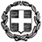            Βαθμός Ασφαλείας:            Να διατηρηθεί μέχρι:          Μαρούσι,     24  -  8  - 2017          Αρ. Πρωτ. Βαθμός Προτερ.          Φ.253/ 140317  /Α5             ΑΠΟΦΑΣΗΚΟΙΝ: 1) κ.κ. Περιφερειακούς Διευθυντές   Εκπαίδευσης  2) κ.κ. Διευθυντές Δευτεροβάθμιας  Εκπαίδευσης  3) κ.κ. Διευθυντές του 9ου  ΓΕΛ  Αθηνών  και  του 1ου ΓΕΛ Σταυρούπολης Δυτ. Θεσσαλονίκης